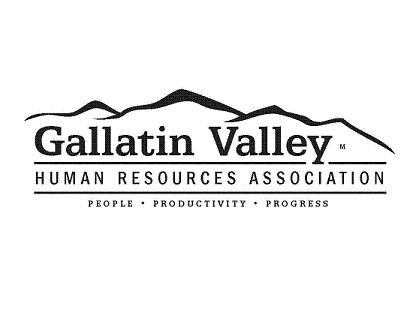 Name of Nominee:										Organization:						Title:					Mailing Address: 										Phone Number:					Fax:					Email:												Description:																																																																																																																			Name of Nominator:										Organization:						Title: __________________	Mailing Address: __________________________________________		Phone Number:					Fax:______________________Email:									           		Please return nomination to: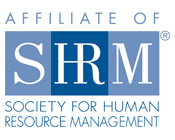 Jennifer LaneGVHRA Presidentjlane@willplumb.comQuestions, Call 406-587-0969